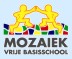 Nieuwstraat 609800 DEINZE-ASTENEMEDISCHE FICHEBeste ouders Dit is een strikt vertrouwelijk document. De gevraagde gegevens zijn onmisbaar voor de leerkrachten en begeleiders die verantwoordelijkheid dragen voor uw kind. BEZORG HET DOCUMENT INGEVULD TERUG IN EEN GESLOTEN OMSLAG! Bespreek, indien nodig, de gegevens met de leerkracht.Identiteit van uw kind
Naam:  _______________________________________
Geboortedatum:________________________________
Geboorteplaats:________________________________
Adres:_________________________________________
Postcode:______________________________________
Telefoon ouders:________________________________
GSM mama:____________________________________
GSM papa:_____________________________________
Naam huisarts:__________________________________Telefoon huisarts:________________________________
Kleef hier 2 strookjes van het ziekenfonds! Medische gegevensBloedgroep (indien gekend): ___________________________Moet uw kind medicatie krijgen? 						 Ja – Nee
Zo ja, geef de naam van het geneesmiddel en de reden waarom het wordt genomen:_____________________________________________________________________Is uw kind allergisch voor iets?  							 Ja – NeeZo ja, waarvoor?  ______________________________________________________
Wat kan er gedaan worden bij de opkomende allergie?_____________________________________________________________________
Zijn er geneesmiddelen of ontsmettingstoffen die uw kind niet verdraagt? _____________________________________________________________________
Werd uw kind gevaccineerd tegen tetanus (klem):   				 Ja – NeeDatum van laatste inspuiting: _____________________________________________
Moet uw kind een dieet volgen?  						 Ja – NeeZo ja, Welk dieet? ______________________________________________________
_____________________________________________________________________
Lijdt uw kind aan bedwateren? 							 Ja – Nee   slaapwandelen? 						 Ja – Nee   hardop dromen? 						 Ja – NeeWelke maatregelen kunnen er dan genomen worden?______________________________________________________________________
Heeft uw kind een ziekte of beperking waardoor verandering van omgeving  of 
klimaat onmogelijk wordt?  							 Ja – Nee____________________________________________________________________________________________________________________________________________
Zijn er andere belangrijke medische mededelingen om rekening mee te houden? Bv. Vroegere ziektes, ongevallen of heelkundige ingrepen? __________________________________________________________________________________________________________________________________________________________________________________________________________________